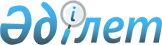 О внесении изменений в приказ Министра культуры и спорта Республики Казахстан от 29 декабря 2014 года № 155 "Об утверждении Правил выдачи прокатного удостоверения на фильм"
					
			Утративший силу
			
			
		
					Приказ Министра культуры и спорта Республики Казахстан от 29 июня 2016 года № 184. Зарегистрирован в Министерстве юстиции Республики Казахстан 29 июля 2016 года № 14044. Утратил силу приказом Министра культуры и спорта Республики Казахстан от 10 апреля 2019 года № 96 (вводится в действие по истечении десяти календарных дней после дня его первого официального опубликования)
      Сноска. Утратил силу приказом Министра культуры и спорта РК от 10.04.2019 № 96 (вводится в действие по истечении десяти календарных дней после дня его первого официального опубликования).
      В соответствии с подпунктом 23-3) статьи 7 Закона Республики Казахстан от 15 декабря 2006 года "О культуре" ПРИКАЗЫВАЮ:
      1. Внести в приказ Министра культуры и спорта Республики Казахстан от 29 декабря 2014 года № 155 "Об утверждении Правил выдачи прокатного удостоверения на фильм" (зарегистрированный в Реестре государственной регистрации нормативных правовых актов за № 10164, опубликованный в информационно - правовой системе "Әділет" 6 февраля 2015 года), следующие изменения:
      в Правилах выдачи прокатного удостоверения на фильм, утвержденных указанным приказом:
      пункт 6 изложить в следующей редакции:
      "6. Выдача прокатного удостоверения на фильм осуществляется по форме, утвержденной приказом Министра культуры и спорта Республики Казахстан от 30 ноября 2015 года № 366 "Об утверждении формы прокатного удостоверения на фильм", зарегистрированным в Реестре государственной регистрации нормативных правовых актов под № 12460. Прокатное удостоверение оформляется в форме электронного документа, удостоверенного электронной цифровой подписью руководителя уполномоченного органа, направляется в личный кабинет заявителя на портал, либо выдается на бумажном носителе.";
      приложение к указанному приказу изложить в редакции, согласно  приложению к настоящему приказу.
      2. Департаменту по делам культуры и искусства Министерства культуры и спорта Республики Казахстан в установленном порядке обеспечить:
      1) государственную регистрацию настоящего приказа в Министерстве юстиции Республики Казахстан;
      2) в течение десяти календарных дней после государственной регистрации настоящего приказа направление его копий в графическом формате в полном соответствии с подлинником для официального опубликования в информационно-правовой системе "Әділет";
      3) в течение десяти календарных дней со дня государственной регистрации настоящего приказа направление в Республиканское государственное предприятие на праве хозяйственного ведения "Республиканский центр правовой информации Министерства юстиции Республики Казахстан" копий настоящего приказа в бумажном и электронном виде, заверенные электронной цифровой подписью лица, уполномоченного подписывать настоящий приказ, для официального опубликования, включения в Эталонный контрольный банк нормативных правовых актов Республики Казахстан, Государственный реестр нормативных правовых актов Республики Казахстан;
      4) размещение настоящего приказа на интернет-ресурсе Министерства культуры и спорта Республики Казахстан в течение десяти календарных дней после его официального опубликования;
      5) в течение десяти рабочих дней после исполнения мероприятий, предусмотренных настоящим пунктом, представление в Департамент юридической службы Министерства культуры и спорта Республики Казахстан сведений об исполнении мероприятий.
      3. Контроль за исполнением настоящего приказа возложить на курирующего вице-министра культуры и спорта Республики Казахстан.
      4. Настоящий приказ вводится в действие по истечении десяти календарных дней после дня его первого официального опубликования. 
      Форма      
      _______________________________________________
      (полное наименование органа, выдающего прокатное
      удостоверение на фильм, фамилия,
      имя, отчество (при наличии) руководителя органа)
      от ____________________________________________
      (полное наименование юридического лица,
      фамилия, имя, отчество (при наличии)
      руководителя юридического лица или фамилия,
      имя, отчество (при наличии) физического лица)  Заявление
      Прошу Вас выдать прокатное удостоверение на фильм: ____________
                                                       (наименование фильма)
      Название и автор литературного произведения, на основе которого
      поставлен фильм: ____________________________________________________
      Страна производства фильма: _________________________________________
      Студия-производитель фильма: ________________________________________
      Год производства фильма: ____________________________________________
      Формат фильма: ______________________________________________________
      Хронометраж фильма: _________________________________________________
      Автор сценария: _____________________________________________________
      Режиссер-постановщик: _______________________________________________
      Оператор-постановщик: _______________________________________________
      Художник-постановщик: _______________________________________________
      Автор музыкального произведения: ____________________________________
      Количество серий фильма: ____________________________________________
      Жанр фильма: ________________________________________________________
      Язык фильма, языки дубляжа фильма (при их наличии) __________________
      Информация по возрастному зрительскому цензу, присвоенному
      страной-производителем: _____________________________________________
      Реквизиты заявителя _________________________________________________
                          (юридический адрес, почтовый индекс, электронная
      почта, телефоны, факс)
      _____________________________________________________________________
      (для юридического лица – бизнес-идентификационный номер;
      для физического лица – индивидуальный идентификационный номер)
      Дата подачи заявления: ______________________________________________
      Фамилия, имя, отчество (при наличии) заявителя ______________
      (подпись)
      Место печати
					© 2012. РГП на ПХВ «Институт законодательства и правовой информации Республики Казахстан» Министерства юстиции Республики Казахстан
				
Министр культуры и спорта
Республики Казахстан
А. МухамедиулыПриложение
к приказу Министра культуры и
спорта Республики Казахстан
от 29 июня 2016 года № 184
к Правилам выдачи
прокатного удостоверения на фильм